Activity Report 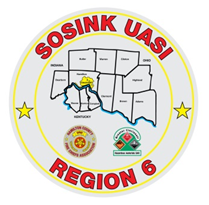 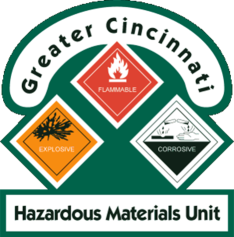 GCHMU      June 2020 – July 2020Runs: 	6/11/2020 – Consultation – Green Twp	6/17/2020 – Urea Ammonium Nitrate – City of Franklin, Warren County	7/22/2020 – Administrative Response – Unknown liquid – Sycamore Twp7/27/2020 – Administrative Response - Unknown Oily substance – Blue Ash Community Events/Unit Participation:	NoneTraining Completed: Monthly In House Training – 6/13/2020 Monthly In House Training – 7/11/2020Training Opportunities/Upcoming Events:Tactical Technician (Tactical Chemistry for First Responders) – ONLINE – to register: www.drhazmat.com July 20th, 21st and 22nd (repeats daily)  Ethanol Emergencies and Foam Application – July 24th, 25th, 26th (repeats daily) (CANCELLED)HM Containers – August 11th  (CANCELLED)Pipeline Emergencies – August 11th (CANCELLED)Tank Truck Emergency Response Workshop – September 9th and 10th Managing Gas Emergencies – September 22nd Activity Report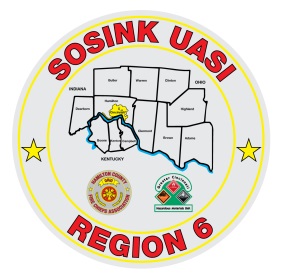 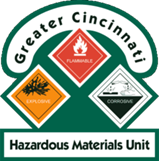 Command 400   June 2020 – July 2020Activations: 	NoneCommunity Events/Unit Participation:Police Request – 6/7/2020Training Completed:Monthly In House Training – 6/11/2020Monthly In House Training - 7/11/2020Training Opportunities/Upcoming Events:Monthly In House Training - 8/8/2020